Anexo 8FORMATO DE ENTREVISTANombre de tus hermanos por edad (del mayor al menor incluyéndote tú)ESTADO PSICOFISIOLOGICOSObservaciones de Higiene:__________________________________________________AÉREAS DE INTEGRACIÓNÁREA FAMILIAR:HERMANOS: (Con cada uno de ellos)¿CON QUIÉN TE SIENTES MÁS LIGADO AFECTIVAMENTE?CARACTERÍSTICAS PERSONALES (MADUREZ Y EQUILIBRIO)ÁREA PSICOPEDAGÓGICAAnexo 5DIAGNOSTICO INICIAL DEL TUTORADOANEXO 9LA LÍNEA DE LA VIDAAnexo 10ANÁLISIS FODAEn los espacios disponibles en la siguiente página haga un resumen de sus respuestas a las preguntas de introspección.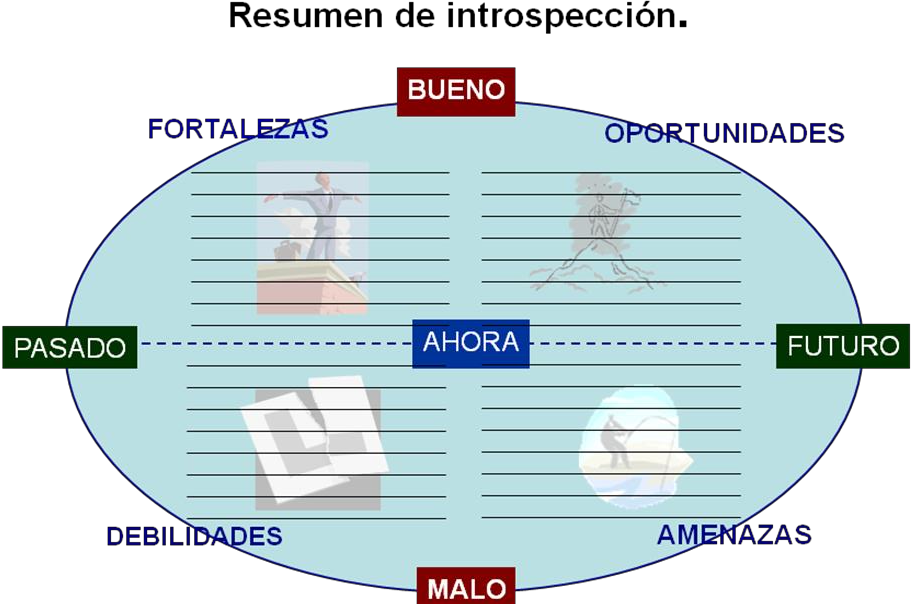 Anexo 11"ENCUESTA SOBRE LAS HABILIDADES DE ESTUDIO”INSTRUCCIONES: La presente encuesta está formada por tres breves cuestionarios, en los cuales puedes indicar los problemas referentes a organización, técnicas y motivación en el estudio, que quizá perjudican tu rendimiento académico. Si contestas todas las preguntas con sinceridad y reflexión podrás identificar mucho de tus actuales defectos al estudiar. Cada cuestionario contiene veinte preguntas, a las que se contestará con sí o no, trazando una  X  al  finalizar  cada  pregunta,  según  corresponda  tu  respuesta  a  sí  o  no.    No  hay respuestas "correctas" o "incorrectas", ya que la contestación adecuada es tu juicio sincero sobre tu modo de actuar y tus actitudes personales, respecto al estudio.Responde tan rápido como puedas, Pero sin caer en el descuido, y no dediques demasiado tiempo a una sola pregunta. No omitas ninguna de ellas.E N C U E S T A P A R A O R G A N I Z A C I Ó N D E L E S T U D I O.CALIFICACIÓN: 	E N C U E S T A S O B R E T É C N I C A S D E E S T U D I O .CALIFICACIÓN___________E N C U E S T A S O B R E M O T I V A C I Ó N P A R A E L E S T U D I OCALIFICACIÓN___________ANEXO 12TEST DE AUTOESTIMAINSTRUCCIONES:Realiza el siguiente test para evaluar y comprobar tu nivel de autoestima. Contesta con la mayor sinceridad posible a cada una de las siguientes preguntas eligiendo la respuesta que más se identifique con tu forma de pensar o de actuar:Anexo 13TEST DE ASERTIVIDADPor favor marca con una X la opción con la que mejor te identificas.NombreEstatura:                                                                               Peso: 	Carrera:Fecha de NacimientoSexo                                                                               EdadEstado civil:Soltero                   Casado                   Otros                   EspecifiqueTrabajaSi                 No                  EspecifiqueLugar de NacimientoDomicilio ActualTeléfono                                                 C. P                                       E-mailTipo de Vivienda:Casa                                       Departamento  	La casa o departamento donde vives es:Propia:                Rentada:                  Prestada:                  Otros:                  Especifique:                   _Numero de personas con las que vivesParentesco:Nombre del PadreEdad:Trabaja:              Si          _  No 	Profesión:              	Tipo de TrabajoDomicilio:Teléfono:Nombre de la Madre:Profesión:Tipo de Trabajo:Domicilio:Teléfono:NombreNombreFecha deNacimientoSexo    Estudios1.2.3.4.5.6.7.8.9.10.A cuánto ascienden los ingresos mensuales de tu familiaEn caso de ser económicamente independiente a cuanto asciende tu ingresoDONDE REALIZASTE TUS ESTUDIOS DE:PrimariaSecundariaBachilleratoEstudios Superiores¿Cuenta con prescripción médica de alguna deficiencia sensorial o funcional que te obligue a llevar aparatos o controlar tu actividad física? (Si/No) ____ ¿Indica cuáles? Vista_____   Oído_____          Lenguaje____           Otros_____  	INDICADORESFRECUENTE/MMUYFRECUENTE/MNUNCAANTESA VECESManos y/o pies hinchadosDolores en el vientreDolores de cabeza y/ovómitosPérdida del equilibrioFatiga y agotamientoPérdida de vista u oídoDificultades para dormirPesadillas o terroresnocturnos a que:Incontinencia (orina, heces)Tartamudeos al explicarseMiedos intensos ante cosas¿Cómo es la relación con tu familia?¿Existen dificultades?¿De qué tipo?¿Qué actitud tienes con tu familia o?EL PADRE¿Cómo te relacionas con tu Padre?¿Qué actitud tienes hacia tu Padre?LA MADRE¿Cómo te relacionas con tu Madre?¿Qué actitud tienes hacia tu Madre?Relación                     Actitud1234567Madre                       Padre                      Hermano                        Otros  	Especifica por que¿Quién se ocupa más directamente de tu educación?¿Quién ha influido más en tu decisión para estudiar esta carrera?Consideras importante facilitar algún otro dato sobre tu ambiente familiarÁREA SOCIAL:¿Cómo es tu relación con los compañeros?Buena_               Regular                   Mala                    .¿Por qué?¿Cómo es tu relación con tus amigos?¿Tienes Pareja?¿Cómo es tu relación con tu pareja?¿Cómo es tu relación con tus profesores?¿Cómo es tu relación con las autoridades académicas?¿Qué haces en tu tiempo libre?¿Cuál es tu actividad recreativa?AUTOPERCEPCIÓNNOPOCOFRECUENTE/M.MUCHOOBSERVACIONESPuntualTímido/aAlegreAgresivo/aAbierto/a a las ideas deotrosReflexivo/aConstanteOptimistaImpulsivo/aSilencioso/aGeneroso/aInquieto/aCambios de humorDominanteEgoístaSumiso/aConfiado/a en simismo/aImaginativo/aCon iniciativa propiaSociableResponsablePerseveranteMotivado/aActivo/aIndependiente¿Qué problemas personales intervienen en tus estudios?¿Cuál es tu rendimiento escolar?Menciona las asignaturas que cursas en el semestre actual¿Cuál es tu asignatura preferida? ¿Por qué?¿Cuál es la asignatura en la que sobresales?¿Por qué?¿Qué asignatura te desagrada?, ¿Por qué?¿Cuál es tu asignatura con más bajo promedio del semestre anterior? ¿Por qué?¿Por qué vienes al Tecnológico?¿Qué te motiva para venir al Tecnológico?¿Cuál es tu promedio general del ciclo escolar anterior?¿Tienes asignaturas reprobadas? Si             No_           ¿Cuáles?PLAN DE VIDA Y CARRERA¿Cuáles son tus planes inmediatos?¿Cuáles son tus metas en la vida?Nombre del entrevistadorCARACTERÍSTICAS PERSONALESYo Soy…Mi Carácter es…A mí me gusta que…Yo Aspiro en la Vida…Yo tengo miedo que…DATOS GENERALES:DATOS GENERALES:DATOS GENERALES:DATOS GENERALES:DATOS GENERALES:DATOS GENERALES:DATOS GENERALES:DATOS GENERALES:DATOS GENERALES:Nombre del TutorNombre del TutorFecha: dd/mm/aaFecha: dd/mm/aaFecha: dd/mm/aaFecha: dd/mm/aaFecha: dd/mm/aaFecha: dd/mm/aaFecha: dd/mm/aaCARRERA:CARRERA:CARRERA:CARRERA:CARRERA:CARRERA:CARRERA:CARRERA:CARRERA:Nombre del plan de estudios:Nombre del plan de estudios:Nombre del plan de estudios:Nombre del plan de estudios:Semestre:Marque con una X según sea el casoSemestre:Marque con una X según sea el casoSemestre:Marque con una X según sea el casoSemestre:Marque con una X según sea el casoSemestre:Marque con una X según sea el casoNombre del plan de estudios:Nombre del plan de estudios:Nombre del plan de estudios:Nombre del plan de estudios:Nuevo ingresoNuevo ingresoNuevo ingresoSemestre  2 en adelanteSemestre  2 en adelanteTIPO DE TUTORÍA:TIPO DE TUTORÍA:TIPO DE TUTORÍA:TIPO DE TUTORÍA:TIPO DE TUTORÍA:TIPO DE TUTORÍA:TIPO DE TUTORÍA:TIPO DE TUTORÍA:TIPO DE TUTORÍA:GrupalGrupalGrupalGrupalGrupalIndividualIndividualIndividualIndividualCantidad de tutorados:    	Anexar lista con número de controlCantidad de tutorados:    	Anexar lista con número de controlCantidad de tutorados:    	Anexar lista con número de controlCantidad de tutorados:    	Anexar lista con número de controlCantidad de tutorados:    	Anexar lista con número de controlNombre del tutorado:Nombre del tutorado:Nombre del tutorado:Nombre del tutorado:Cantidad de tutorados:    	Anexar lista con número de controlCantidad de tutorados:    	Anexar lista con número de controlCantidad de tutorados:    	Anexar lista con número de controlCantidad de tutorados:    	Anexar lista con número de controlCantidad de tutorados:    	Anexar lista con número de controlNúmero de controlNúmero de controlNúmero de controlNúmero de controlPROBLEMÁTICA IDENTIFICADA:PROBLEMÁTICA IDENTIFICADA:PROBLEMÁTICA IDENTIFICADA:PROBLEMÁTICA IDENTIFICADA:PROBLEMÁTICA IDENTIFICADA:PROBLEMÁTICA IDENTIFICADA:PROBLEMÁTICA IDENTIFICADA:PROBLEMÁTICA IDENTIFICADA:PROBLEMÁTICA IDENTIFICADA:OBJETIVOS: (La redacción debe estar de tal forma, que permita contestar a las siguientesCuestiones: ¿Qué?, ¿Cómo? y ¿Para qué?)OBJETIVOS: (La redacción debe estar de tal forma, que permita contestar a las siguientesCuestiones: ¿Qué?, ¿Cómo? y ¿Para qué?)OBJETIVOS: (La redacción debe estar de tal forma, que permita contestar a las siguientesCuestiones: ¿Qué?, ¿Cómo? y ¿Para qué?)OBJETIVOS: (La redacción debe estar de tal forma, que permita contestar a las siguientesCuestiones: ¿Qué?, ¿Cómo? y ¿Para qué?)OBJETIVOS: (La redacción debe estar de tal forma, que permita contestar a las siguientesCuestiones: ¿Qué?, ¿Cómo? y ¿Para qué?)OBJETIVOS: (La redacción debe estar de tal forma, que permita contestar a las siguientesCuestiones: ¿Qué?, ¿Cómo? y ¿Para qué?)OBJETIVOS: (La redacción debe estar de tal forma, que permita contestar a las siguientesCuestiones: ¿Qué?, ¿Cómo? y ¿Para qué?)OBJETIVOS: (La redacción debe estar de tal forma, que permita contestar a las siguientesCuestiones: ¿Qué?, ¿Cómo? y ¿Para qué?)OBJETIVOS: (La redacción debe estar de tal forma, que permita contestar a las siguientesCuestiones: ¿Qué?, ¿Cómo? y ¿Para qué?)ACCIONES:ACCIONES:ACCIONES:ACCIONES:ACCIONES:ACCIONES:ACCIONES:ACCIONES:ACCIONES:CALENDARIZACIÓN:CALENDARIZACIÓN:CALENDARIZACIÓN:CALENDARIZACIÓN:CALENDARIZACIÓN:CALENDARIZACIÓN:CALENDARIZACIÓN:CALENDARIZACIÓN:CALENDARIZACIÓN:ActividadActividaddd/mm/aadd/mm/aadd/mm/aadd/mm/aadd/mm/aadd/mm/aaPREGUNTASSINOA.- ¿Sueles dejar para el último la preparación de tus trabajos?A.- ¿Sueles dejar para el último la preparación de tus trabajos?A.- ¿Sueles dejar para el último la preparación de tus trabajos?B.- ¿Crees que el sueño o el cansancio te impidan estudiar eficazmente en muchas ocasiones?B.- ¿Crees que el sueño o el cansancio te impidan estudiar eficazmente en muchas ocasiones?B.- ¿Crees que el sueño o el cansancio te impidan estudiar eficazmente en muchas ocasiones?C.- ¿Es frecuente que no termines tu tarea a tiempo?C.- ¿Es frecuente que no termines tu tarea a tiempo?C.- ¿Es frecuente que no termines tu tarea a tiempo?D.- ¿Tiendes a emplear tiempo en leer revistas, ver televisión o charlar cuando debieras dedicarlos a estudiar?D.- ¿Tiendes a emplear tiempo en leer revistas, ver televisión o charlar cuando debieras dedicarlos a estudiar?D.- ¿Tiendes a emplear tiempo en leer revistas, ver televisión o charlar cuando debieras dedicarlos a estudiar?E.- Tus actividades  sociales o deportivas. ¿Te llevan a descuidar, a menudo, tus tareas escolares?E.- Tus actividades  sociales o deportivas. ¿Te llevan a descuidar, a menudo, tus tareas escolares?E.- Tus actividades  sociales o deportivas. ¿Te llevan a descuidar, a menudo, tus tareas escolares?F.- ¿Sueles dejar pasar un día o más antes de repasarlos apuntes tomados en clase?F.- ¿Sueles dejar pasar un día o más antes de repasarlos apuntes tomados en clase?F.- ¿Sueles dejar pasar un día o más antes de repasarlos apuntes tomados en clase?G.- ¿Sueles dedicar tu tiempo libre entre las 4:00 de la tarde y las 9:00 de la noche a otras actividades que no sean estudiar?G.- ¿Sueles dedicar tu tiempo libre entre las 4:00 de la tarde y las 9:00 de la noche a otras actividades que no sean estudiar?G.- ¿Sueles dedicar tu tiempo libre entre las 4:00 de la tarde y las 9:00 de la noche a otras actividades que no sean estudiar?H.- ¿Descubres algunas veces de pronto, que debes entregar una tarea antes de lo que creías?H.- ¿Descubres algunas veces de pronto, que debes entregar una tarea antes de lo que creías?H.- ¿Descubres algunas veces de pronto, que debes entregar una tarea antes de lo que creías?I.- ¿Te retrasas, con frecuencia, en una asignatura debido a que tienes que estudiar otra?I.- ¿Te retrasas, con frecuencia, en una asignatura debido a que tienes que estudiar otra?I.- ¿Te retrasas, con frecuencia, en una asignatura debido a que tienes que estudiar otra?J.- ¿Te parece que tu rendimiento es muy bajo, en relación con el tiempo que dedicas al estudio?J.- ¿Te parece que tu rendimiento es muy bajo, en relación con el tiempo que dedicas al estudio?J.- ¿Te parece que tu rendimiento es muy bajo, en relación con el tiempo que dedicas al estudio?PREGUNTASSINOK.- ¿Está situado tu escritorio directamente frente a una ventana, puerta u otra fuente de distracción?K.- ¿Está situado tu escritorio directamente frente a una ventana, puerta u otra fuente de distracción?K.- ¿Está situado tu escritorio directamente frente a una ventana, puerta u otra fuente de distracción?L.- ¿Sueles tener fotografías, trofeos o recuerdos sobre tu mesa de escritorio?L.- ¿Sueles tener fotografías, trofeos o recuerdos sobre tu mesa de escritorio?L.- ¿Sueles tener fotografías, trofeos o recuerdos sobre tu mesa de escritorio?M.- ¿Sueles estudiar recostado en la cama o arrellanado en un asiento cómodo?M.- ¿Sueles estudiar recostado en la cama o arrellanado en un asiento cómodo?M.- ¿Sueles estudiar recostado en la cama o arrellanado en un asiento cómodo?N.- ¿Produce resplandor la lámpara que utilizas al estudiar?N.- ¿Produce resplandor la lámpara que utilizas al estudiar?N.- ¿Produce resplandor la lámpara que utilizas al estudiar?O.- Tu mesa de estudio ¿está tan desordenada y llena de objetos, que no dispones de sitio suficiente para estudiar con eficacia?O.- Tu mesa de estudio ¿está tan desordenada y llena de objetos, que no dispones de sitio suficiente para estudiar con eficacia?O.- Tu mesa de estudio ¿está tan desordenada y llena de objetos, que no dispones de sitio suficiente para estudiar con eficacia?P.- ¿Sueles interrumpir tu estudio, por personas que vienen a visitarte?P.- ¿Sueles interrumpir tu estudio, por personas que vienen a visitarte?P.- ¿Sueles interrumpir tu estudio, por personas que vienen a visitarte?Q.- ¿Estudias, con frecuencia, mientras tienes puesta la televisión y/o la radio?Q.- ¿Estudias, con frecuencia, mientras tienes puesta la televisión y/o la radio?Q.- ¿Estudias, con frecuencia, mientras tienes puesta la televisión y/o la radio?R.- En el lugar donde estudias, ¿se pueden ver con facilidad revistas, fotos de jóvenes o materiales pertenecientes a tu afición?R.- En el lugar donde estudias, ¿se pueden ver con facilidad revistas, fotos de jóvenes o materiales pertenecientes a tu afición?R.- En el lugar donde estudias, ¿se pueden ver con facilidad revistas, fotos de jóvenes o materiales pertenecientes a tu afición?S.- ¿Con frecuencia, interrumpen tu estudio, actividades o ruidos que provienen del exterior?S.- ¿Con frecuencia, interrumpen tu estudio, actividades o ruidos que provienen del exterior?S.- ¿Con frecuencia, interrumpen tu estudio, actividades o ruidos que provienen del exterior?T.- ¿Suele hacerse lento tu estudio debido a que no tienes a la mano los libros y los materiales necesarios?T.- ¿Suele hacerse lento tu estudio debido a que no tienes a la mano los libros y los materiales necesarios?T.- ¿Suele hacerse lento tu estudio debido a que no tienes a la mano los libros y los materiales necesarios?PREGUNTASSiNOA.- ¿Tiendes a comenzar la lectura de un libro de texto sin hojear previamente los subtítulos y las ilustraciones?A.- ¿Tiendes a comenzar la lectura de un libro de texto sin hojear previamente los subtítulos y las ilustraciones?A.- ¿Tiendes a comenzar la lectura de un libro de texto sin hojear previamente los subtítulos y las ilustraciones?B.- ¿Te saltas por lo general las figuras, gráficas y tablas cuando estudias un tema?B.- ¿Te saltas por lo general las figuras, gráficas y tablas cuando estudias un tema?B.- ¿Te saltas por lo general las figuras, gráficas y tablas cuando estudias un tema?C.- ¿Suelo serte difícil seleccionar los puntos de los temas de estudio?C.- ¿Suelo serte difícil seleccionar los puntos de los temas de estudio?C.- ¿Suelo serte difícil seleccionar los puntos de los temas de estudio?D.- ¿Te sorprendes con cierta frecuencia, pensando en algo que no tiene nada que ver con lo que estudias?D.- ¿Te sorprendes con cierta frecuencia, pensando en algo que no tiene nada que ver con lo que estudias?D.- ¿Te sorprendes con cierta frecuencia, pensando en algo que no tiene nada que ver con lo que estudias?E.- ¿Sueles tener dificultad en entender tus apuntes de clase cuando tratas de repasarlos, después de cierto tiempo?E.- ¿Sueles tener dificultad en entender tus apuntes de clase cuando tratas de repasarlos, después de cierto tiempo?E.- ¿Sueles tener dificultad en entender tus apuntes de clase cuando tratas de repasarlos, después de cierto tiempo?PREGUNTASSiNOF.- Al tomar notas, ¿te sueles quedar atrás con frecuencia debido a que no puedes escribir con suficiente rapidez?F.- Al tomar notas, ¿te sueles quedar atrás con frecuencia debido a que no puedes escribir con suficiente rapidez?F.- Al tomar notas, ¿te sueles quedar atrás con frecuencia debido a que no puedes escribir con suficiente rapidez?G.- Poco después de comenzar un curso, ¿sueles encontrarte con tus apuntesformando un “revoltijo"?G.- Poco después de comenzar un curso, ¿sueles encontrarte con tus apuntesformando un “revoltijo"?G.- Poco después de comenzar un curso, ¿sueles encontrarte con tus apuntesformando un “revoltijo"?H.- ¿Tomas normalmente tus apuntes tratando de escribir las palabras exactas del docente?H.- ¿Tomas normalmente tus apuntes tratando de escribir las palabras exactas del docente?H.- ¿Tomas normalmente tus apuntes tratando de escribir las palabras exactas del docente?I.- Cuando tomas notas de un libro, ¿tienes la costumbre de copiar el material necesario, palabra por Palabra?I.- Cuando tomas notas de un libro, ¿tienes la costumbre de copiar el material necesario, palabra por Palabra?I.- Cuando tomas notas de un libro, ¿tienes la costumbre de copiar el material necesario, palabra por Palabra?J.- ¿Te es difícil preparar un temario apropiado para una evaluación?J.- ¿Te es difícil preparar un temario apropiado para una evaluación?J.- ¿Te es difícil preparar un temario apropiado para una evaluación?K.- ¿Tienes problemas para organizar los datos o el contenido de una evaluación?K.- ¿Tienes problemas para organizar los datos o el contenido de una evaluación?K.- ¿Tienes problemas para organizar los datos o el contenido de una evaluación?L.- ¿Al repasar el temario de una evaluación formulas un resumen de este?L.- ¿Al repasar el temario de una evaluación formulas un resumen de este?L.- ¿Al repasar el temario de una evaluación formulas un resumen de este?M.- ¿Te preparas a veces para un evaluación memorizando fórmulas, definiciones o reglas que no entiendes con claridad?M.- ¿Te preparas a veces para un evaluación memorizando fórmulas, definiciones o reglas que no entiendes con claridad?M.- ¿Te preparas a veces para un evaluación memorizando fórmulas, definiciones o reglas que no entiendes con claridad?N.- ¿Te resulta difícil decidir qué estudiar y cómo estudiarlo cuando preparas una evaluación?N.- ¿Te resulta difícil decidir qué estudiar y cómo estudiarlo cuando preparas una evaluación?N.- ¿Te resulta difícil decidir qué estudiar y cómo estudiarlo cuando preparas una evaluación?O.- ¿Sueles tener dificultades para organizar, en un orden lógico, las asignaturas que debes estudiar por temas?O.- ¿Sueles tener dificultades para organizar, en un orden lógico, las asignaturas que debes estudiar por temas?O.- ¿Sueles tener dificultades para organizar, en un orden lógico, las asignaturas que debes estudiar por temas?P.- Al preparar evaluación, ¿sueles estudiar toda la asignatura, en el último momento?P.- Al preparar evaluación, ¿sueles estudiar toda la asignatura, en el último momento?P.- Al preparar evaluación, ¿sueles estudiar toda la asignatura, en el último momento?Q.- ¿Sueles entregar tus exámenes sin revisarlos detenidamente, para ver si tienen algún error cometido por descuido?Q.- ¿Sueles entregar tus exámenes sin revisarlos detenidamente, para ver si tienen algún error cometido por descuido?Q.- ¿Sueles entregar tus exámenes sin revisarlos detenidamente, para ver si tienen algún error cometido por descuido?R.- ¿Te es posible con frecuencia terminar una evaluación de exposición de un tema en el tiempo prescrito?R.- ¿Te es posible con frecuencia terminar una evaluación de exposición de un tema en el tiempo prescrito?R.- ¿Te es posible con frecuencia terminar una evaluación de exposición de un tema en el tiempo prescrito?S.- ¿Sueles perder puntos en exámenes con preguntas de “Verdadero - falso", debido a que no lees detenidamente?S.- ¿Sueles perder puntos en exámenes con preguntas de “Verdadero - falso", debido a que no lees detenidamente?S.- ¿Sueles perder puntos en exámenes con preguntas de “Verdadero - falso", debido a que no lees detenidamente?T.- ¿Empleas normalmente mucho tiempo en contestar la primera mitad de la prueba y tienes que apresurarte en la segunda?T.- ¿Empleas normalmente mucho tiempo en contestar la primera mitad de la prueba y tienes que apresurarte en la segunda?T.- ¿Empleas normalmente mucho tiempo en contestar la primera mitad de la prueba y tienes que apresurarte en la segunda?PREGUNTASSINOA.- Después de los primeros días o semanas del curso, ¿tiendes a perder interés por el estudio?A.- Después de los primeros días o semanas del curso, ¿tiendes a perder interés por el estudio?A.- Después de los primeros días o semanas del curso, ¿tiendes a perder interés por el estudio?B.- ¿Crees que en general, basta estudiar lo necesario para obtener un"aprobado” en las asignaturas.B.- ¿Crees que en general, basta estudiar lo necesario para obtener un"aprobado” en las asignaturas.B.- ¿Crees que en general, basta estudiar lo necesario para obtener un"aprobado” en las asignaturas.C.- ¿Te sientes frecuentemente confuso o indeciso sobre cuáles deben ser tus metas formativas y profesionales?C.- ¿Te sientes frecuentemente confuso o indeciso sobre cuáles deben ser tus metas formativas y profesionales?C.- ¿Te sientes frecuentemente confuso o indeciso sobre cuáles deben ser tus metas formativas y profesionales?D.- ¿Sueles pensar que no vale la pena el tiempo y el esfuerzo que son necesarios para lograr una educación universitaria?D.- ¿Sueles pensar que no vale la pena el tiempo y el esfuerzo que son necesarios para lograr una educación universitaria?D.- ¿Sueles pensar que no vale la pena el tiempo y el esfuerzo que son necesarios para lograr una educación universitaria?E.- ¿Crees que es más importante divertirte y disfrutar de la vida, que estudiar?E.- ¿Crees que es más importante divertirte y disfrutar de la vida, que estudiar?E.- ¿Crees que es más importante divertirte y disfrutar de la vida, que estudiar?F.- ¿Sueles pasar el tiempo de clase en divagaciones o soñando despierto en lugar de atender al docente?F.- ¿Sueles pasar el tiempo de clase en divagaciones o soñando despierto en lugar de atender al docente?F.- ¿Sueles pasar el tiempo de clase en divagaciones o soñando despierto en lugar de atender al docente?G.- ¿Te sientes habitualmente incapaz de concentrarte en tus estudios debido a que estas inquieto, aburrido o de mal humor?G.- ¿Te sientes habitualmente incapaz de concentrarte en tus estudios debido a que estas inquieto, aburrido o de mal humor?G.- ¿Te sientes habitualmente incapaz de concentrarte en tus estudios debido a que estas inquieto, aburrido o de mal humor?H.- ¿Piensas con frecuencia que las asignaturas que estudias tienen poco valor práctico para ti?H.- ¿Piensas con frecuencia que las asignaturas que estudias tienen poco valor práctico para ti?H.- ¿Piensas con frecuencia que las asignaturas que estudias tienen poco valor práctico para ti?I.- ¿Sientes, frecuentes deseos de abandonar la escuela y conseguir un trabajo?I.- ¿Sientes, frecuentes deseos de abandonar la escuela y conseguir un trabajo?I.- ¿Sientes, frecuentes deseos de abandonar la escuela y conseguir un trabajo?J.- ¿Sueles tener la sensación de lo que se enseña en los centros docentes no te prepara para afrontar los problemas de la vida adulta?J.- ¿Sueles tener la sensación de lo que se enseña en los centros docentes no te prepara para afrontar los problemas de la vida adulta?J.- ¿Sueles tener la sensación de lo que se enseña en los centros docentes no te prepara para afrontar los problemas de la vida adulta?K.- ¿Sueles dedicarte de modo casual, según el estado de ánimo en que te encuentres?K.- ¿Sueles dedicarte de modo casual, según el estado de ánimo en que te encuentres?K.- ¿Sueles dedicarte de modo casual, según el estado de ánimo en que te encuentres?L.- ¿Te horroriza estudiar libros de textos porque son insípidos y aburridos?L.- ¿Te horroriza estudiar libros de textos porque son insípidos y aburridos?L.- ¿Te horroriza estudiar libros de textos porque son insípidos y aburridos?M.- ¿Esperas normalmente a que te fijen la fecha de un evaluación para comenzar a estudiar los textos o repasar tus apuntes de clases?M.- ¿Esperas normalmente a que te fijen la fecha de un evaluación para comenzar a estudiar los textos o repasar tus apuntes de clases?M.- ¿Esperas normalmente a que te fijen la fecha de un evaluación para comenzar a estudiar los textos o repasar tus apuntes de clases?N - ¿Sueles pensar que los exámenes son pruebas penosas de las que no sePuede escapar y respecto a las cuales lo que debe hacerse es sobrevivir, del modo que sea?N - ¿Sueles pensar que los exámenes son pruebas penosas de las que no sePuede escapar y respecto a las cuales lo que debe hacerse es sobrevivir, del modo que sea?N - ¿Sueles pensar que los exámenes son pruebas penosas de las que no sePuede escapar y respecto a las cuales lo que debe hacerse es sobrevivir, del modo que sea?O.- ¿Sientes con frecuencia que tus docentes no comprenden las necesidades de los estudiantes?O.- ¿Sientes con frecuencia que tus docentes no comprenden las necesidades de los estudiantes?O.- ¿Sientes con frecuencia que tus docentes no comprenden las necesidades de los estudiantes?P.- ¿Tienes normalmente la sensación de que tus docentes exigen demasiadas horas de estudio fuera de clase?P.- ¿Tienes normalmente la sensación de que tus docentes exigen demasiadas horas de estudio fuera de clase?P.- ¿Tienes normalmente la sensación de que tus docentes exigen demasiadas horas de estudio fuera de clase?PREGUNTASSINOQ.- ¿Dudas por lo general, en pedir ayuda a tus docentes en tareas que te son difíciles?Q.- ¿Dudas por lo general, en pedir ayuda a tus docentes en tareas que te son difíciles?Q.- ¿Dudas por lo general, en pedir ayuda a tus docentes en tareas que te son difíciles?R.- ¿Sueles pensar que tus docentes no tienen contacto con los temas y sucesos de actualidad?R.- ¿Sueles pensar que tus docentes no tienen contacto con los temas y sucesos de actualidad?R.- ¿Sueles pensar que tus docentes no tienen contacto con los temas y sucesos de actualidad?S.- ¿Te sientes reacio, por lo general, a hablar con tus docentes de tus proyectos futuros, de estudio o profesionales?S.- ¿Te sientes reacio, por lo general, a hablar con tus docentes de tus proyectos futuros, de estudio o profesionales?S.- ¿Te sientes reacio, por lo general, a hablar con tus docentes de tus proyectos futuros, de estudio o profesionales?T.- ¿Criticas con frecuencia a tus docentes cuando charlas con tus compañeros?T.- ¿Criticas con frecuencia a tus docentes cuando charlas con tus compañeros?T.- ¿Criticas con frecuencia a tus docentes cuando charlas con tus compañeros?1A la hora de tomar decisiones en tu vida, como proponer cosas nuevas en el trabajo, iniciar alguna actividad de ocio, o elegir un color nuevo para pintar tu casa, ¿sueles buscar la aprobación o el apoyo de las personas que te rodean?A la hora de tomar decisiones en tu vida, como proponer cosas nuevas en el trabajo, iniciar alguna actividad de ocio, o elegir un color nuevo para pintar tu casa, ¿sueles buscar la aprobación o el apoyo de las personas que te rodean?1No, consideras que tu opinión sea buena y que la de los demás no tenga por qué serlo siempre.A ( )1Sí, pero sólo ante las decisiones que consideras demasiado importantes como para actuar precipitadamente.B ( )1Sí, siempre que puedes consultas con los demás. Te equivocas con frecuencia y quieres hacer las cosas bien.C ( )1Depende de la decisión. Sueles tener claro lo que vas a hacer, pero consideras las posibilidades que te ofrecen los demás.D ( )2Imagina que estás en una reunión social o familiar importante; adviertes que 110 vas vestido para la ocasión y que desentonas con los demás, ¿cómo te comportas?Imagina que estás en una reunión social o familiar importante; adviertes que 110 vas vestido para la ocasión y que desentonas con los demás, ¿cómo te comportas?2No le das importancia, te comportas con naturalidad y si alguien te lo comenta haces alguna broma al respecto.A ( )2Te da mucha vergüenza. Procuras situarte en algún lugar discreto y pasar desapercibido.B ( )2Te sientes incómodo pero tratas de no pensar en ello, te integras en la reunión y das alguna excusa por tu error.C ( )2No te importa nada en absoluto, aunque no lleves la ropa adecuada tienes estilo y sabes llevar bien cualquier cosa.D ( )3Tienes muchas ganas de irte a comprar ropa y le pides a algún amigo que te acompañe. Esta persona es más alta y más atractiva que tú, y todo lo que se prueba le queda mucho mejor que a ti.Tienes muchas ganas de irte a comprar ropa y le pides a algún amigo que te acompañe. Esta persona es más alta y más atractiva que tú, y todo lo que se prueba le queda mucho mejor que a ti.3Admiras el estilo de tu acompañante, al final compras un par de prendas necesarias pero muy simples en cuanto a forma y color.A ( )No estás dispuesto a que te gane, decides comprar varias prendas muy modernas y bastante caras.No estás dispuesto a que te gane, decides comprar varias prendas muy modernas y bastante caras.B ( )Admiras su estilo pero eres muy consciente del tuyo, compras la ropa que mejor te sienta y que necesitas, y pasáis un rato ameno probándoos cosas diferentes.Admiras su estilo pero eres muy consciente del tuyo, compras la ropa que mejor te sienta y que necesitas, y pasáis un rato ameno probándoos cosas diferentes.C ( )A su lado te sientes bastante poca cosa, te quita las ganas de probarte nada y mucho menos de comprar. Pones una excusa y te marchas.A su lado te sientes bastante poca cosa, te quita las ganas de probarte nada y mucho menos de comprar. Pones una excusa y te marchas.D ( )4Un día conoces a alguien nuevo y muy interesante, estáis charlando animadamente y llega el momento de hablar de ti, ¿cuál de las siguientes opciones mejor se ajusta a lo que cuentas?Un día conoces a alguien nuevo y muy interesante, estáis charlando animadamente y llega el momento de hablar de ti, ¿cuál de las siguientes opciones mejor se ajusta a lo que cuentas?Un día conoces a alguien nuevo y muy interesante, estáis charlando animadamente y llega el momento de hablar de ti, ¿cuál de las siguientes opciones mejor se ajusta a lo que cuentas?4No crees que tengas mucho que contar, tu trabajo es muy corriente, tus amigos son normales y tus aficiones también. Prefieres que esta persona te cuente su vida.No crees que tengas mucho que contar, tu trabajo es muy corriente, tus amigos son normales y tus aficiones también. Prefieres que esta persona te cuente su vida.A( )4Tu trabajo te gusta y aunque sea corriente, siempre lo enfocas desde una perspectiva interesante, tus aficiones son tu pasión y disfrutas hablando de ellas, también hablas de tus proyectos futuros.Tu trabajo te gusta y aunque sea corriente, siempre lo enfocas desde una perspectiva interesante, tus aficiones son tu pasión y disfrutas hablando de ellas, también hablas de tus proyectos futuros.B( )4Hablas en líneas generales de tu trabajo y de tus aficiones, sobre todo hablas de tus amigos y de lo más interesante de sus vidas.Hablas en líneas generales de tu trabajo y de tus aficiones, sobre todo hablas de tus amigos y de lo más interesante de sus vidas.C( )4Más que de tu trabajo actual, hablas de tus proyectos y de tus objetivos, y de lo que vas a hacer para logrados, de lo buenas que son tus amistades y lo poco usual de tus aficiones. Te gusta hablar de ti.Más que de tu trabajo actual, hablas de tus proyectos y de tus objetivos, y de lo que vas a hacer para logrados, de lo buenas que son tus amistades y lo poco usual de tus aficiones. Te gusta hablar de ti.D( )5En tu lugar de trabajo o de estudios, se está explicando algo que es completamente nuevo para ti. Llega un momento en que te das cuenta que no has entendido casi nada¿Qué haces?En tu lugar de trabajo o de estudios, se está explicando algo que es completamente nuevo para ti. Llega un momento en que te das cuenta que no has entendido casi nada¿Qué haces?En tu lugar de trabajo o de estudios, se está explicando algo que es completamente nuevo para ti. Llega un momento en que te das cuenta que no has entendido casi nada¿Qué haces?5Paras la explicación y requieres que se empiece de nuevo, si tu no lo entiendes habrá mucha gente que tampoco lo haga.Paras la explicación y requieres que se empiece de nuevo, si tu no lo entiendes habrá mucha gente que tampoco lo haga.A ( )5Si hay más gente que pregunte tu también lo haces, si no, buscas en un aparte al ponente para que te aclare las dudas.Si hay más gente que pregunte tu también lo haces, si no, buscas en un aparte al ponente para que te aclare las dudas.B ( )5Te da mucha vergüenza preguntar y demostrar así que no entiendes. Más tarde preguntarás a algún amigo o intentarás informarte por tu cuenta.Te da mucha vergüenza preguntar y demostrar así que no entiendes. Más tarde preguntarás a algún amigo o intentarás informarte por tu cuenta.C ( )5Tomas nota de lo que no entiendes para preguntarlo al finalizar la charla, si sigues con dudas pedirás información complementaria para prepararte mejor.Tomas nota de lo que no entiendes para preguntarlo al finalizar la charla, si sigues con dudas pedirás información complementaria para prepararte mejor.D ( )6Tener un trabajo bien remunerado y que nos guste es algo difícil de conseguir, si tuvieras que valorar tu empleo o tu situación laboral, ¿cómo la definirías?Tener un trabajo bien remunerado y que nos guste es algo difícil de conseguir, si tuvieras que valorar tu empleo o tu situación laboral, ¿cómo la definirías?Tener un trabajo bien remunerado y que nos guste es algo difícil de conseguir, si tuvieras que valorar tu empleo o tu situación laboral, ¿cómo la definirías?6Satisfactoria, tratas de buscar el lado positivo de las cosas y nunca te faltan proyectos y objetivos que perseguir.A ( )A ( )Horrible, no obstante, sabes que las cosas están mal y que tienes que aguantar lo que sea. Estás muy agradecido por tener trabajo.B ( )No te preocupa especialmente el tema, tienes un montón de proyectos más importantes y con tu valía los alcanzarás.C ( )Has logrado que no te afecte, consideras más importante tu vida personal y privada y eso es por lo que luchas.D ( )7Has tenido un día duro, has trabajado con más ahínco para finalizar una tarea en la oficina, has hecho todas las gestiones que tenías pendientes, has resuelto un par de problemas domésticos y encima le has hecho un favor a un amigo. ¿Qué haces al llegar a casa?Has tenido un día duro, has trabajado con más ahínco para finalizar una tarea en la oficina, has hecho todas las gestiones que tenías pendientes, has resuelto un par de problemas domésticos y encima le has hecho un favor a un amigo. ¿Qué haces al llegar a casa?7Prefieres no pensarlo, el día ha sido duro pero para ti no es algo nuevo, solo pides poder dormir bien y que mañana sea un día más tranquilo.A ( )7Se lo cuentas a todo el mundo, te gusta que se te reconozca cuando haces las cosas bien y exiges en casa que te mimen por haberte esforzado tanto.B ( )7Estás muy satisfecho y decides darte un capricho, darte un baño de espuma y ver una buena película, o comprarte un regalito que hace tiempo querías.C ( )7Te preocupa que se te haya olvidado algo o haber hecho algo mal por la prisa, repasas mentalmente las actividades y al día siguiente esperas no tener queja de nadie.D ( )8En tu trabajo están buscando a una persona que represente a la empresa en un concurso del ramo. Piden una persona que cumpla unos requisitos, entre ellos, explicar bien vuestro trabajo y que haga una demostración práctica del mismo.En tu trabajo están buscando a una persona que represente a la empresa en un concurso del ramo. Piden una persona que cumpla unos requisitos, entre ellos, explicar bien vuestro trabajo y que haga una demostración práctica del mismo.8No te planteas ser voluntario, hay mil personas más capacitadas que tú para la demostración y no se te da bien hablar en público.A ( )8Te presentas voluntario, puede ser una experiencia interesante y si sales elegido puedes hacer una presentación innovadora.B ( )8No te presentas, serías capaz de hacerla bien pero crees que hay gente mejor preparada y más original que tú.C ( )8Te presentas y estás casi seguro de que te elegirán, haces buenos proyectos y darás una buena imagen de la empresa.D ( )9¿Con cuál de las siguientes frases sobre la buena fortuna estás más de acuerdo?¿Con cuál de las siguientes frases sobre la buena fortuna estás más de acuerdo?9La buena suerte puede tocarle a todo el mundo, yo me considero una persona afortunada a la que la vida le sonríe.A ( )9Para tener buena suerte hay que trabajar duro, sólo los muy afortunados laB ( )Tienen sin apenas esfuerzo.Yo no tengo suerte, tanto los premios como las cosas especia les sólo les pasan a los demás.C ( )La suerte respecto a los premios es una cuestión de probabilidad, y respecto a las cosas de la vida, siempre depende de cómo se perciban.D ( )10En una fiesta en La que no conoces a nadie excepto a Los anfitriones, te presentan a un grupo de personas de aspecto interesante. ¿Cuál es tu actitud?En una fiesta en La que no conoces a nadie excepto a Los anfitriones, te presentan a un grupo de personas de aspecto interesante. ¿Cuál es tu actitud?10Te interesa conocerlos no sólo para pasar un buen rato en la reunión sino porque puede ser una forma de iniciar una amistad.A ( )10Esperas causarles una buena impresión y decir cosas que les puedan interesar.B ( )10Te gustaría llevarles a tu terreno en la conversación para así poder hablar de los temas que más te interesan.C ( )10Antes de iniciar una conversación escuchas lo que dicen, y es peras para hablar a que lo hagan de temas que tú conozcas.D ( )1 =  Con frecuencia, 2 =  De vez en cuando, 3 =  Casi nunca y 4 =  Nunca1 =  Con frecuencia, 2 =  De vez en cuando, 3 =  Casi nunca y 4 =  Nunca1 =  Con frecuencia, 2 =  De vez en cuando, 3 =  Casi nunca y 4 =  Nunca1 =  Con frecuencia, 2 =  De vez en cuando, 3 =  Casi nunca y 4 =  Nunca1 =  Con frecuencia, 2 =  De vez en cuando, 3 =  Casi nunca y 4 =  Nunca1 =  Con frecuencia, 2 =  De vez en cuando, 3 =  Casi nunca y 4 =  Nunca1En una reunión difícil, con un ambiente caldeado, soy capaz de hablar con confianza.2Si no estoy segura de una cosa, puedo pedir ayuda fácilmente.3Si alguna persona es injusta y agresiva, puedo controlar la situación con confianza.4Si alguna persona se muestra irónica conmigo o con otras, puedo responder sin agresividad.5Si creo que se está abusando de mí, soy capaz de denunciarlo sin alterarme.6Si alguna persona me pide permiso para hacer algo que no me gusta, por ejemplo, fumar, puedo decirle que no sin sentirme culpable.7Si alguna persona pide mi opinión sobre alguna cosa me siento bien dándosela, aunque no concuerde con la de los demás.8Puedo  conectar  fácil  y  efectivamente  con  personas  que considero importantes.9Cuando encuentro defectos en una tienda o restaurante, soy capaz de exponerlos sin atacar a las otras personas y sin sentirme mal.